BMW 
Corporate CommunicationsComunicato stampa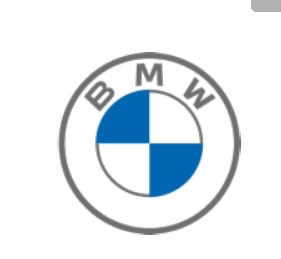 2 febbraio 2022
Misure di aggiornamento dei modelli BMW a partire dalla primavera 2022Ulteriori varianti per la nuova BMW Serie 2 Coupé e la nuova BMW Serie 2 Active Tourer – Debutto del nuovo Parking Assistant Professional nella BMW iX – My BMW App con nuove funzioni per i modelli a trazione elettrica – Ampliamento della scelta delle finiture e dei cerchi in lega leggera per la BMW i4, la nuova BMW Serie 4 Gran Coupé, la BMW M5 e la BMW iX – Ulteriori sistemi di assistenza alla guida disponibili per la nuova BMW Serie 2 Active Tourer, la BMW X3 e la BMW X4 – Stemmi classici "BMW Motorsport" per il 50° anniversario di BMW M GmbHMonaco. Parallelamente al lancio della nuova BMW Serie 8, della nuova famiglia di modelli BMW M8, della BMW iX M60 (consumo di energia combinato: 24,5 - 21,9 kWh/100 km secondo WLTP; emissioni di CO2: 0 g/km) e dell'edizione speciale BMW X2 Goldplay, BMW renderà più appetibili numerosi altri modelli con nuove versioni ed equipaggiamenti a partire dalla primavera 2022. Da marzo 2022, nuove varianti di modello amplieranno la gamma della BMW Serie 2 Coupé e della BMW Serie 2 Active Tourer. Il nuovo Parking Assistant Professional, al debutto sulla BMW iX, è disponibile come optional per tutte le varianti del modello e permette di manovrare il veicolo tramite smartphone. La My BMW App dispone anche di funzioni aggiuntive che rendono la ricarica della batteria ad alta tensione nei modelli BMW puramente elettrici e ibridi plug-in ancora più comoda.I nuovi sistemi di assistenza alla guida, disponibili come optional nella BMW Serie 2 Active Tourer e nei modelli BMW X3 e BMW X4, offrono un maggiore comfort. Inoltre, la gamma di finiture della carrozzeria, degli interni e i cerchi in lega leggera per la BMW Serie 4 Gran Coupé, la BMW i4, la BMW iX e la BMW M5 (consumo di carburante combinato: 11,3 - 11,1 l/100 km; emissioni di CO2 combinate: 259 - 253 g/km secondo WLTP) offre diverse possibilità di scelta. Per celebrare il 50° anniversario di BMW M GmbH, sono disponibili come optional per le automobili BMW M, in combinazione con un pacchetto sportivo M, stemmi "BMW Motorsport" particolarmente accattivanti.Una nuova motorizzazione per la nuova BMW Serie 2 CoupéIl piacere di guidare la BMW Serie 2 Coupé potrà essere sperimentato in un'ulteriore variante a partire da marzo 2022. La quarta configurazione del modello a due porte prevede un motore a benzina 4 cilindri da 2,0 litri con una potenza di 180 kW/245 CV e una coppia massima di 400 Nm. La nuova unità motrice sarà presente nella BMW 230i Coupé (consumo di carburante combinato: 7,2 - 6,5 l/100 km; emissioni di CO2: 163 - 149 g/km secondo WLTP) con la classica trazione posteriore. L'erogazione di potenza e il comportamento in termini di emissioni sono stati ottimizzati da un collettore di scarico integrato nella testa del cilindro e da un sistema di sovralimentazione avanzato per la tecnologia BMW TwinPower Turbo.Il nuovo motore è combinato con un cambio sportivo Steptronic a 8 rapporti di serie. La gamma di equipaggiamenti e funzioni comprende le levette del cambio sul volante e il Launch Control, che permette alla nuova BMW 230i Coupé di accelerare da ferma a 100 km/h in 5,9 secondi. Tra le altre cose, un differenziale sportivo M nella trasmissione finale è disponibile come optional per la nuova variante del modello.Nuova BMW Serie 2 Active Tourer ora anche con BMW xDrive, finiture aggiuntive e Driving Assistant Plus ottimizzatoFunzionalità versatile, piacere di guidare e design dinamico caratterizzano la seconda generazione della BMW Serie 2 Active Tourer, che da marzo 2022 sarà disponibile anche con la trazione integrale intelligente. La nuova BMW 223i xDrive Active Tourer (consumo di carburante combinato: 7,1 - 6,5 l/100 km; emissioni di CO2: 160 - 148 g/km secondo WLTP) è la quinta variante della moderna tuttofare nel segmento delle compatte premium. Il suo sistema BMW xDrive trasferisce la potenza del motore a benzina a 4 cilindri con tecnologia mild hybrid a 48 volt a tutte e quattro le ruote a seconda delle necessità. La trazione della nuova BMW 223i xDrive Active Tourer eroga 160 kW/218 CV, generati congiuntamente dal motore a combustione fino a 150 kW/204 CV e dall’unità elettrica fino a 14 kW/19 CV. L'azionamento elettrico ausiliario contribuisce a una risposta dell’accelerazione particolarmente spontanea. La nuova variante del modello scatta da ferma a 100 km/h in 6,9 secondi.La nuova carrozzeria in Piedmont Red metallizzato sarà disponibile da marzo 2022 anche per la nuova BMW Serie 2 Active Tourer. Inoltre, le funzioni del Driving Assistant Plus, disponibile come optional, sono state stata ampliate per includere lo Steering e il Lane Guidance Assist. Il sistema assiste il guidatore al mantenimento della corsia fino alla velocità di 180 km/h. Lo Steering Assistance assicura anche il mantenimento di una distanza adeguata dalle linee di corsia e dai veicoli sulla corsia adiacente quando si guida in spazi stretti, per esempio nei cantieri autostradali. Inoltre, il Driving Assistant Plus include l'Active Cruise Control con funzione Stop & Go e lo Speed Limit Assist automatico. Questo è basato sul sistema Speed Limit Info con visualizzazione anticipata dei limiti di velocità e dei divieti di sorpasso.L'Active Cruise Control con funzione Stop & Go è ora disponibile anche per la BMW X3 e la BMW X4La gamma di sistemi di assistenza alla guida disponibili come optional sarà ampliata anche per i modelli BMW X3 e BMW X4 a partire dalla primavera 2022. L'Active Cruise Control con funzione Stop & Go sarà disponibile per lo Sports Activity Vehicle e lo Sports Activity Coupé della classe mid-size premium a partire da aprile 2022. A differenza del Cruise Control già di serie con funzione di frenata, non solo mantiene costante la velocità desiderata tra 30 e 160 km/h, ma anche la distanza dai veicoli che precedono, che può essere selezionata dal conducente in quattro fasi. Il controllo della distanza viene effettuato tramite un sensore radar integrato nel paraurti anteriore e, se necessario, fa decelerare il veicolo fino all'arresto. La gamma di funzioni comprende anche il riavvio automatico dopo brevi arresti intermedi fino a tre secondi. Inoltre, il sistema offre al guidatore la possibilità di adottare i limiti di velocità registrati dal sistema di riconoscimento dei segnali stradali Systems Speed Limit Info come nuova velocità desiderata, semplicemente premendo un pulsante.Nuovi equipaggiamenti per la BMW Serie 4 Gran Coupé e la BMW i4La BMW Serie 4 Gran Coupé offrirà anche numerose opzioni aggiuntive per la personalizzazione degli esterni e degli interni a partire da marzo 2022. Questi sono disponibili anche per la BMW i4 completamente elettrica e comprendono nuove finiture della carrozzeria e rivestimenti in pelle, nonché un pacchetto esterno M Carbon.Le vernici speciali BMW Individual Brilliant White metallizzato e Frozen Dark Grey metallizzato sono nuove nella gamma delle colorazioni esterne. Inoltre, le finiture BMW Individual Frozen Pure Grey metallic e Frozen Portimao Blue metallic sono disponibili anche per le rispettive automobili BMW M e in combinazione con il modello M Sport. La BMW i4 M50 (consumo di potenza combinato: 22,5 - 18,0 kWh/100 km secondo WLTP; emissioni di CO2: 0 g/km) alla quale il pacchetto esterno M Carbon era finora esclusivamente riservato, sarà disponibile anche per tutte le altre varianti di modello della BMW i4 e della BMW Serie 4 Gran Coupé da marzo 2022, in combinazione con il modello M Sport. Esso comprende le cornici per le prese d'aria nella grembialatura anteriore, le calotte degli specchietti retrovisori esterni, uno spoiler posteriore e le guarnizioni degli inserti del diffusore in plastica rinforzata in fibra di carbonio, altrettanto leggera e sorprendente.Nell'abitacolo della BMW i4 e della BMW Serie 4 Gran Coupé i clienti hanno la possibilità di scegliere un allestimento particolarmente pregiato con i rivestimenti in pelle Merino BMW Individual nelle colorazioni Black, Ivory White, Tartufo, Fjord Blue/Black e Fiona Red/Black. Per un ambiente ancora più esclusivo, gli interni in pelle Merino BMW Individual, disponibili negli stessi colori, comprendono anche il rivestimento in pelle del cruscotto. Inoltre, a partire da marzo 2022, le preferenze stilistiche individuali per gli interni possono essere soddisfatte anche grazie ai rivestimenti speciali del programma BMW Individual.Il Parking Assistant Professional debutta nella BMW iXLa BMW iX rafforza il suo status di ammiraglia tecnologica con la première di un nuovo e unico sistema per il parcheggio automatizzato. Disponibile da marzo 2022 per tutte le varianti di modello, il Parking Assistant Professional consente di parcheggiare comodamente in modalità di guida automatizzata.Utilizzando il GPS e i dati di traiettoria definiti dai movimenti dello sterzo, il sistema può memorizzare diverse manovre con una lunghezza di percorso fino a 200 metri ciascuna. Quando si arriva di nuovo al rispettivo punto di partenza, il Parking Assistant Professional può quindi assumere il compito di guida completo, compresa l'accelerazione, la frenata, lo sterzo e il cambio di marcia avanti e indietro. Il conducente può concentrarsi sul monitoraggio dell'ambiente circostante durante la manovra automatizzata.La vernice BMW Individual Oxid Grey metallizzato e i cerchi aerodinamici M da 22 pollici in bronzo titanio bicolore con finitura lucida 3D sono nuovi nella gamma di equipaggiamenti per tutte le varianti di modello della BMW iX.My BMW App con nuove funzioni per una comoda ricaricaLa My BMW App è l'interfaccia universale per le comunicazioni tra il guidatore, il veicolo, il marchio BMW e il concessionario BMW. Nella primavera del 2022, la sua gamma di funzioni sarà ampliata per includere i servizi digitali di BMW Charging per vivere comodamente la mobilità elettrica. Questo rende ancora più facile per i conducenti di un modello BMW a trazione puramente elettrica o ibrida plug-in trovare e selezionare le stazioni di ricarica pubbliche. La My BMW App mostra le stazioni di ricarica e la loro disponibilità su una sezione della mappa.Inoltre, la My BMW App facilita anche l'utilizzo dei punti di ricarica pubblici. I guidatori di una BMW iX o di una BMW i4 possono ora iniziare a caricare la batteria ad alto voltaggio scansionando un codice QR o con un solo passaggio operativo nella My BMW App.Dinamica individuale: nuove finiture per la BMW M5, stemmi classici per celebrare l'anniversario della BMW M GmbHNuove verniciature particolarmente espressive saranno disponibili per la berlina ad alte prestazioni BMW M5 a partire dalla primavera 2022. L'esterno del modello ad alte prestazioni può ora trasmettere un aspetto individuale con le verniciature Sophisto Grey Brilliant Effect metallizzato, San Remo Green metallizzato e Skyscraper Grey metallizzato, nonché con la verniciatura BMW Individual Frozen Deep Grey metallizzato.Anche un logo storico fa il suo ritorno nell'anno dell'anniversario della BMW M GmbH. I classici emblemi "BMW Motorsport" per il coperchio del vano motore, il portellone posteriore e i coprimozzi delle ruote sono disponibili su richiesta per tutte le auto sportive performanti e ad alte prestazioni del marchio, così come per i modelli BMW consegnati come modello M Sport o con un pacchetto sportivo M. Il loro design si basa sul logo nei colori blu, viola e rosso, che fu usato per la prima volta nel 1973 sulle auto da corsa della BMW Motorsport GmbH, che era stata fondata l'anno prima. In occasione del suo 50° anniversario, BMW M GmbH offre ai suoi clienti la possibilità di esprimere la passione per il mondo delle corse e il loro attaccamento al marchio con questi emblemi storici.* tutti i nuovi modelli disponibili dall'inizio della produzione nel marzo 2022Tutte le varianti di modello, gli equipaggiamenti, le specifiche tecniche, i valori di consumo e di emissione descritti corrispondono a quanto disponibile sul mercato automobilistico in Germania.Il consumo di carburante, le cifre delle emissioni di CO2 e il consumo di potenza sono stati misurati utilizzando i metodi richiesti secondo il regolamento VO (CE) 2007/715 nella versione mendata. Si riferiscono ai veicoli sul mercato automobilistico in Germania. Per le gamme, le cifre NEDC tengono conto delle differenze nelle dimensioni delle ruote e degli pneumatici selezionati, mentre le cifre WLTP tengono conto degli effetti di qualsiasi equipaggiamento opzionale.Tutte le cifre sono già calcolate sulla base del nuovo ciclo di prova WLTP. I valori NEDC elencati sono stati calcolati in base alla procedura di misurazione NEDC, ove applicabile. I valori WLTP sono utilizzati come base per la definizione di tasse e altri prelievi relativi ai veicoli che sono (anche) basati sulle emissioni di CO2 e, dove applicabile, ai fini dei sussidi specifici per i veicoli. Ulteriori informazioni sulle procedure di misurazione WLTP e NEDC sono disponibili anche su www.bmw.de/wltp.Per ulteriori dettagli sui dati ufficiali di consumo di carburante e sulle emissioni ufficiali specifiche di CO2 delle auto nuove, consultare il "Manuale sul consumo di carburante, le emissioni di CO2 e il consumo di energia delle auto nuove", disponibile presso i punti vendita, da Deutsche Automobil Treuhand GmbH (DAT), Hellmuth-Hirth-Str. 1, 73760 Ostfildern-Scharnhausen e su https://www.dat.de/co2/.Per ulteriori informazioni:Alessandro Toffanin
BMW Product Communications
Telefono: +39 0251610308
E-mail: alessandro.toffanin@bmw.it
Media website: www.press.bmwgroup.com e http://bmw.lulop.comIl BMW GroupCon i suoi quattro marchi BMW, MINI, Rolls-Royce e BMW Motorrad, il BMW Group è il costruttore leader mondiale di auto e moto premium e offre anche servizi finanziari e di mobilità premium. Il BMW Group gestisce 31 stabilimenti di produzione e assemblaggio in 15 Paesi ed ha una rete di vendita globale in oltre 140 Paesi.Nel 2021, il BMW Group ha venduto oltre 2,5 milioni di automobili e oltre 194.000 motocicli in tutto il mondo. L'utile al lordo delle imposte nell'esercizio finanziario 2020 è stato di 5,222 miliardi di Euro con ricavi per 98,990 miliardi di Euro. Al 31 dicembre 2020, il BMW Group contava un organico di 120.726 dipendenti.Il successo del BMW Group si fonda da sempre su una visione di lungo periodo e su un’azione responsabile. Per questo l’azienda ha stabilito come parte integrante della propria strategia la sostenibilità ecologica e sociale in tutta la catena di valore, la responsabilità globale del prodotto e un chiaro impegno a preservare le risorse.BMW Group Italia è presente nel nostro Paese da oltre 50 anni e vanta oggi 4 società che danno lavoro a 900 collaboratori. La filiale italiana è uno dei sei mercati principali a livello mondiale per la vendita di auto e moto del BMW Group.www.bmwgroup.com Facebook: http://www.facebook.com/BMWGroup Twitter: http://twitter.com/BMWGroup YouTube: http://www.youtube.com/BMWGroupView Instagram: https://www.instagram.com/bmwgroup LinkedIn: https://www.linkedin.com/company/bmw-group/In sintesi: nuovi modelli BMW per il mercato italiano a partire dalla primavera 2022*In sintesi: nuovi modelli BMW per il mercato italiano a partire dalla primavera 2022*In sintesi: nuovi modelli BMW per il mercato italiano a partire dalla primavera 2022*In sintesi: nuovi modelli BMW per il mercato italiano a partire dalla primavera 2022*BMW Serie 2 CoupéPotenza (kW/hp):Consumo 
WLTP (l/100 km)Emissioni CO2
WLTP (g/km)BMW 230i Coupé180/2457.2 – 6.5163 – 149BMW Serie 2 Active TourerPotenza (kW/hp):Consumo 
WLTP (l/100 km)Emissioni CO2
WLTP (g/km)BMW 223i xDrive Active Tourer160/2187.1 – 6.5160 – 148